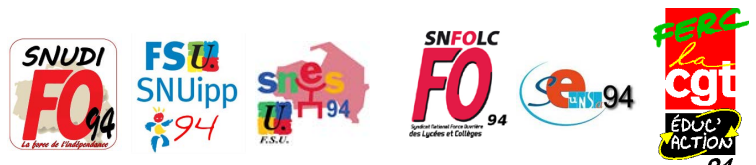 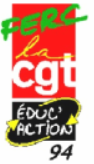 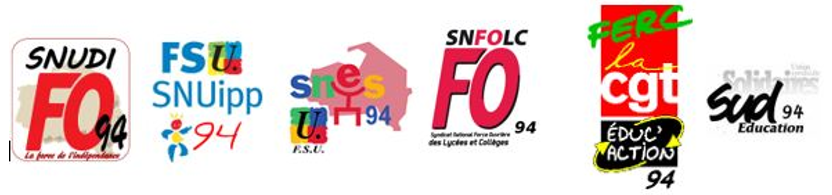 A envoyer par courriel, (ou à déposer) à votre secrétariat de circonscription 
(avant le samedi 4 mars minuit, mais de préférence avant le début des congés scolaires de février)DECLARATION INDIVIDUELLE D’INTENTION DE GREVE(à retourner à l'IEN de circonscription)NOM : ………………………………………………………PRENOM : ………………………………………………………ECOLE : ………………………………………………………CIRCONSCRIPTION : ………………………………………………………Déclare son intention de faire grève le 7, 9 et 10 mars 2023. Fait à ……………………… le ……………………………signature du déclarant,